     Methodencurriculum der Grundschule Rieneck			Stand: April 2019Anlage: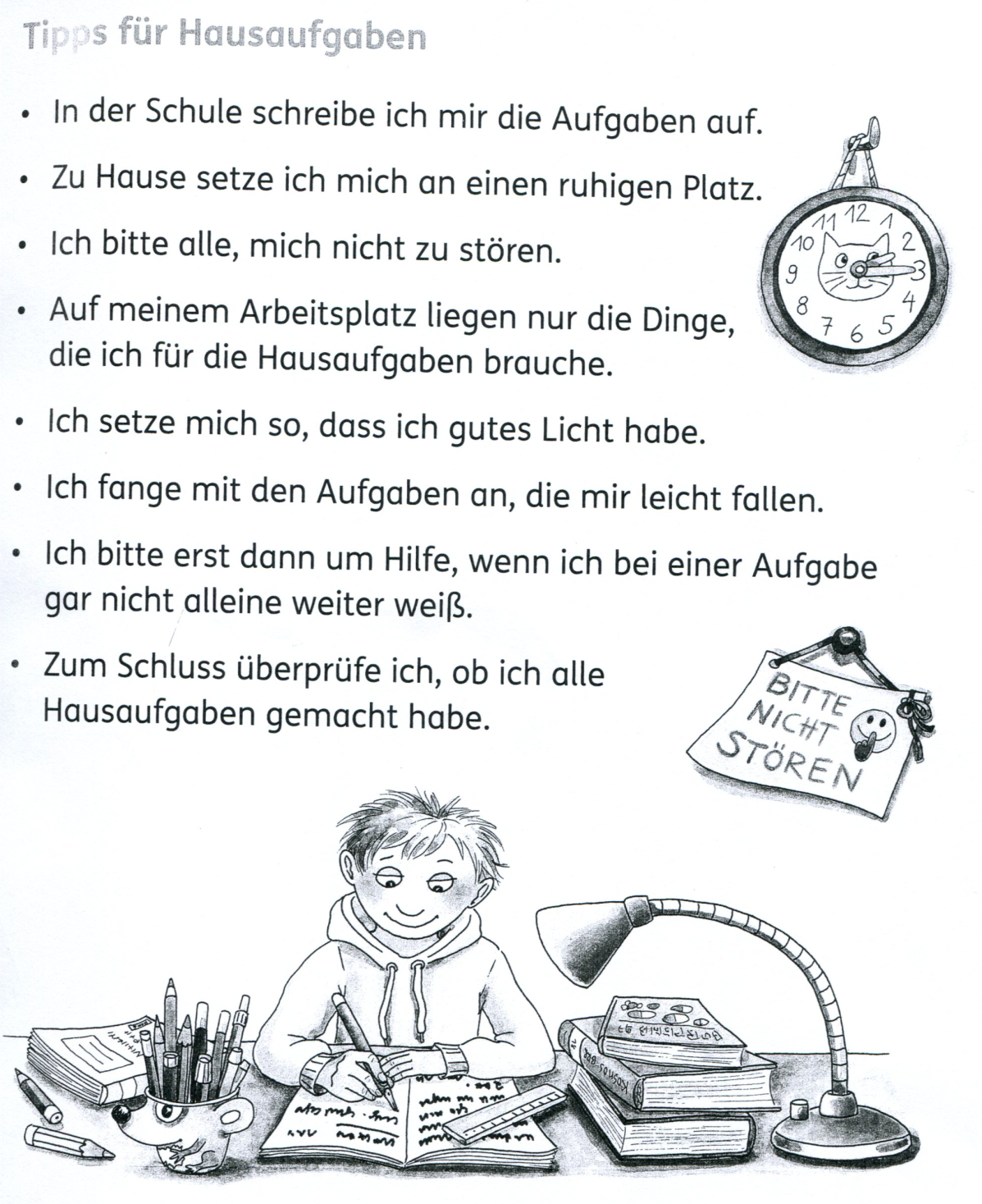 1. Klasse2. KlasseKompetenz von Lern- und Arbeitstechniken Arbeitsorganisation (Ordnung hilft beim Lernen: z. B. Schultasche, Arbeitsplatz) Arbeitsorganisation weiterentwickelnKompetenz von Lern- und ArbeitstechnikenMein Mäppchen ist vollständig, die Stifte spitze ich zu HauseHausaufgabenmappe und Mäppchen bereitlegenTägliche Kontrolle der SchultascheOrdnung unter der Bank haltenZeitplanung übenKompetenz von Lern- und Arbeitstechniken Handwerkliche Grundtechniken Handwerkliche Grundtechniken weiterentwickelnKompetenz von Lern- und ArbeitstechnikenAusmalenFlächen sauber ausmalennicht über den Rand malendeckend malenAusschneidentrage die Schere sicher mit der geschlossenen Spitze nach untenBilder zunächst grob ausschneidender Schneidelinie genau folgenKlebenUnterlage bereitlegenFlächen nur am Rand und in der Mitte mit Klebestift bestreichenKlebeflächen fest andrücken und reibenMit Grundarbeitsgeräten sinnvoll umgehen (Schere, Kleber, Stifte, Lineal)Mit dem Füller schreibenZeichnen und messen mit dem LinealKompetenz von Lern- und ArbeitstechnikenUnterstreichen mit dem Linealmit der einen Hand das Lineal in der Mitte fest andrückenmit der anderen Hand eine gerade Linie unter die Schrift ziehenBesprechen und korrigieren der richtigen StifthaltungFaltenbündiges Aufeinanderlegen des Papierssauberes Ausstreichen der FaltkanteReißenbeide Zeigefinger und Daumen eng von beiden Seiten an das Papier legenfest zusammendrücken und durch kleine Drehbewegungen gezielt reißen LerntechnikenKompetenz von Lern- und ArbeitstechnikenUnterstreichen mit dem Linealmit der einen Hand das Lineal in der Mitte fest andrückenmit der anderen Hand eine gerade Linie unter die Schrift ziehenBesprechen und korrigieren der richtigen StifthaltungFaltenbündiges Aufeinanderlegen des Papierssauberes Ausstreichen der FaltkanteReißenbeide Zeigefinger und Daumen eng von beiden Seiten an das Papier legenfest zusammendrücken und durch kleine Drehbewegungen gezielt reißenRichtiges AbschreibenStrategien zur RechtschreibungSelbstkontrolle entwickelnFehler berichtigenArbeitsformen anwenden Sammeln und Sortieren Sammeln und Sortieren weiterentwickelnArbeitsformen anwendenBeschaffen von Material unter bestimmten Gesichtspunkten (z. B. Blätter, Früchte, Bilder, Bücher zu Sachthemen)Unterscheiden und sortieren nach gleichen MerkmalenFormFarbeGrößeArbeitsformen anwenden Partnerarbeit Partner- und Gruppenarbeiten Arbeitsformen anwendenFlüsterspracheNur Austausch über das ThemaTeilen des Arbeitsmaterialseinfache Präsentationsformen anbahnenArbeitsformen anwenden Stationenarbeit(z. B. beim Erlernen der Buchstaben) Arbeit an Stationen mit mehr Selbstständigkeit und Eigenkontrolle ausbauenArbeitsformen anwendenFlüsterspracheSelbstständige Auswahl der Aufgabe nach StationenplanSelbstkontrolle der Aufgaben Verantwortungsbewusste Arbeit am WochenplanArbeitsformen anwendenFlüsterspracheSelbstständige Auswahl der Aufgabe nach StationenplanSelbstkontrolle der Aufgaben Regelmäßige Nutzung der Klassenbücherei mit BuchvorstellungenArbeitsformen anwendenFlüsterspracheSelbstständige Auswahl der Aufgabe nach StationenplanSelbstkontrolle der Aufgaben Einführung in AntolinArbeitsformen anwendenFlüsterspracheSelbstständige Auswahl der Aufgabe nach StationenplanSelbstkontrolle der Aufgaben Selbstständige kooperative Arbeitsweise im LesekreisErgebnisse darstellen Hefteinträge und Mappenführung Hefteinträge und Mappenführung weiterentwickelnErgebnisse darstellenÜberschriften unterstreichenÜbersichtliches Gestalten durch freie Zeilen/KästchenAbheften der Arbeitsblätter in die richtigen MappenInformationen gliedern, ansprechend und übersichtlich darstellen, mit Farbe gestaltenunter Anleitung Schlüsselwörter unterstreichen und markieren Hinführung Plakat gestaltenMind Map erstellenAnbahnen von kooperativer Präsentation von ArbeitsergebnissenErgebnisse darstellen Hausaufgabentipps Hausaufgabentipps weiterführen und umsetzenErgebnisse darstellenEinfaches Hausaufgabenheft führen (liniert/kariert)Hausaufgabe vollständig aufschreibenDurchstreichen/ abhaken  der erledigten Hausaufgaben im HausaufgabenheftSiehe AnlageFachbereiche Jg. 1+2DeutschMathematikFachbereiche Jg. 1+2Richtig schreibenMerkheft: dieses weiterführen in die 2. KlasseZahlenzorro (Digitale Lernapp) Vernetzung Klassenintern möglich)Fachbereiche Jg. 1+2Sicherer Umgang mit dem Wörterbuch Merkheft: dieses weiterführen in die 2. KlasseRegelmäßige Diktate mit den LW in einem separaten HeftMerkheft: dieses weiterführen in die 2. KlasseZahlenzorro (Digitale Lernapp) Vernetzung Klassenintern möglich)Fachbereiche Jg. 1+2Sprechen und Gespräche führenMerkheft: dieses weiterführen in die 2. KlasseZahlenzorro (Digitale Lernapp) Vernetzung Klassenintern möglich)Fachbereiche Jg. 1+2Tagebuch: Wochenenderzählungen wenn ein Eintrag gestaltet wurde (malen/ kleben/ schreiben je nach LeistungsstandMerkheft: dieses weiterführen in die 2. KlasseZahlenzorro (Digitale Lernapp) Vernetzung Klassenintern möglich)Fachbereiche Jg. 1+2LesenMerkheft: dieses weiterführen in die 2. KlasseZahlenzorro (Digitale Lernapp) Vernetzung Klassenintern möglich)Fachbereiche Jg. 1+2Liesmal HefteAntolinMerkheft: dieses weiterführen in die 2. KlasseZahlenzorro (Digitale Lernapp) Vernetzung Klassenintern möglich)Fachbereiche Jg. 1+2DifferenzierungDifferenzierungFachbereiche Jg. 1+2Liesmal HefteLola (Lehrwerk)AntolinEinstern (Lehrwerk)ZahlenzorroZahlenfuchs Hefte 